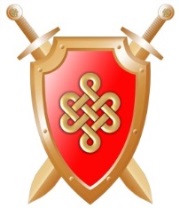 Межрегиональная общественная организация «Центр антикоррупционных экспертиз и содействия по вопросам противодействия коррупции»  ОГРН: 1177700014557; ИНН: 9729141817; КПП: 772901001www.anti-corruption.expert  электронный адрес: dondupay@mail.ru   моб.тел: 89850713838Министру юстиции Российской Федерации А.В. Коновалову06.04.2018г. Исх. № 3  Уважаемый Александр Владимирович!Межрегиональная общественная организация «Центр антикоррупционных экспертиз и содействия по вопросам противодействия коррупции» (далее-организация) совместно с Государственным бюджетным учреждением г.Москвы «Московский дом общественных организаций» (ГБУ МДОО) 15 мая 2018г. в здании Ресурсного центра НКО Москвы по адресу: г.Москва, ул,Коровий вал, д.3,стр.5, с 10 до 12 часов проводит общественный семинар для некоммерческих организаций. Просим Вас направить своих специалистов по вопросам работы некоммерческих организаций. Нашими специалистами будут освещены вопросы противодействия коррупции со стороны сектора некоммерческих организаций, взаимодействия с органами государственной власти г.Москвы, отчетности НКО, реорганизации НКО и т.д.   	С учетом практики работы наша организация предлагает программу общественного семинара (см.приложение). 	Нами приглашены представители некоммерческий организаций г.Москвы. Возможно, будет организована онлайн трансляция через интернет для других регионов России.          Просим Вас направить своих специалистов, если планируются доклады специалистов Министерства юстиции России,  прошу сообщить мне Дондупаю А.Б. на электронную почту: dondupay@mail.ru  в  срок до 30.04.2018г. Приложение: Программа общественного семинара для НКО Москвы на 1л.Председатель правления организации:     Алексей Баирович Дондупай